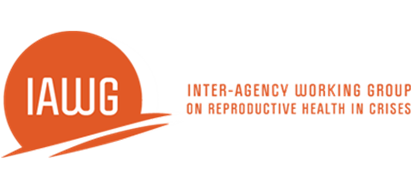 Clinical Management of Sexual Violence SurvivorsPre-test Answer KeyCorrect answers are shown below in bold. Which of the following are forms of sexual violence? Select all that apply.Any unwanted sexual commentsForced penetration of the anus with the penis or foreign objectForced marriageFemale genital mutilationHonor killingIs sexual violence something that can be medically diagnosed?YesNoIs it possible for a sexual violence survivor to have no visible injuries?YesNoA sexual violence survivor’s medical and health information can be discussed without consent with: (Select all that apply.)The survivor’s family membersA police man who requests the medical certificate A legal advisorA psychologistNo oneWhat should be done in the preliminary assessment of a patient presenting after a sexual assault? Select all that apply.Assess for medical stabilityAssess whether or not needed treatment can be given at your facility or referral is neededAssess whether or not the patient has been sexually assaultedGive psychological first aidWhat is the purpose of informed consent? Select all that apply.To provide the sexual violence survivor with an explanation of all examination and treatment proceduresTo ensure the sexual violence survivor understands all examination and treatment proceduresTo give the sexual violence survivor a choice of which examination and treatment procedures to receiveAll of the aboveWhat should you do if a sexual violence survivor refuses to give consent for the examination?Explain the purpose and procedure of the examination and treatment in detail but accept the patient’s decisionExplain that without the exam, no one will believe him/herProceed with the exam and treatment, since it is within the best interest of the patientAsk the survivor to bring a family member so that you can explain it to the family member insteadWhat are important questions to ask when obtaining the history of a survivor who reports being sexually assaulted? Select all that apply.Did you bathe afterward?What time did the incident occur?Can you tell me about your past medical history?Can you help me understand what you mean by sexual assault?Did your attacker have any identifiable birth marks or scars?While you are talking to the survivor, he becomes teary-eyed and quiet. What is the best response? Select all that apply.Avoid eye contact and quickly move on to another questionAsk the patient if he needs to take a breakReassure the patient by saying, “I know how you feel”Encourage him to respond by telling him you have another patient waitingThe purpose of a physical examination of a sexual violence survivor is to: (Select all that apply.)Determine virginityDetermine conclusively whether or not a sexual assault occurredAssess and document injuriesDetermine if sexually transmitted infection (STI) treatment is necessaryWhen performing a physical examination of a sexual violence survivor, I should: (Select all that apply.)Avoid explaining what I am doing so as not to frighten the patientEncourage the patient to ask questions if she wantsAsk for the patient’s permission before touching herStop the examination at any time the patient says soVaginal speculum exam is indicated for: (Select all that apply.)All women sexual violence survivorsForensic evidence collection in pre-pubertal girls Assessment of pre-existing STIsNone of the above